Classifica Esordienti BClassifica Esordienti AClassifica Esordienti A+BClassifica RagazziClassifica AssolutiClassifica Generale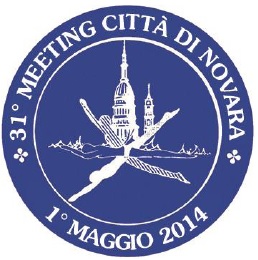 Federazione Italiana NuotoLibertas Nuoto Novara"XXXI MEETING CITTA` DI NOVARA"TROFEO “OTTAVIO BORZINO”Novara 1 maggio 2014Class.SocietàPunti 1Dynamic Sport 82 2Libertas Team Novara 37 3OASI 34 4Libertas Ivrea Nuoto 31 5Aquarium 30 6Robur et Fides 23 7Insubrika Nuoto 17 8Progetto di Lavoro 14 9RN Legnano 13 10Vogherese Nuoto 6 11Vigevano Nuoto 5 12APD Padana 4 13Modena Nuoto 1Class.SocietàPunti 1Dynamic Sport 192 2RN Legnano 42 3Robur et Fides 40 4Team Trezzo Sport 32 5Progetto di Lavoro 29 6Tecri Nuoto 27 7OASI 26 8Libertas Team Novara 25 9Libertas Merate Due 15 10Modena Nuoto 8 11Insubrika Nuoto 7 12Omegna Nuoto 2Class.SocietàPunti 1Dynamic Sport 274 2Robur et Fides 63 3Libertas Team Novara 62 4OASI 60 5RN Legnano 55 6Progetto di Lavoro 43 7Team Trezzo Sport 32 8Libertas Ivrea Nuoto 31 9Aquarium 30 10Tecri Nuoto 27 11Insubrika Nuoto 24 12Libertas Merate Due 15 13Modena Nuoto 9 14Vogherese Nuoto 6 15Vigevano Nuoto 5 16APD Padana 4 17Omegna Nuoto 2Class.SocietàPunti 1Dynamic Sport 130 2Team Nuoto Lombardia 83 3Modena Nuoto 65 4Robur et Fides 44 5Team Trezzo Sport 34 5Tecri Nuoto 34 7Insubrika Nuoto 32 8Libertas Team Novara 30 9RN Legnano 20 10Progetto di Lavoro 17 11Vogherese Nuoto 14 12Team Valle d Aosta 9 13Libertas Merate Due 4 14OASI 3 15Omegna Nuoto 2Class.SocietàPunti 1Dynamic Sport 172 2Team Nuoto Lombardia 145 3Tecri Nuoto 100 4RN Legnano 79 5Robur et Fides 42 6Libertas Team Novara 39 7Team Trezzo Sport 28 8OASI 24 9Vogherese Nuoto 21 9Modena Nuoto 21 9Senago Nuoto 21 12Team Insubrika 19 13Omegna Nuoto 9 14Libertas Merate Due 7 15Progetto di Lavoro 6 16Insubrika Nuoto 4Class.SocietàPunti 1Dynamic Sport 576 2Team Nuoto Lombardia 228 3Tecri Nuoto 161 4RN Legnano 154 5Robur et Fides 149 6Libertas Team Novara 131 7Modena Nuoto 95 8Team Trezzo Sport 94 9OASI 87 10Progetto di Lavoro 66 11Insubrika Nuoto 60 12Vogherese Nuoto 41 13Libertas Ivrea Nuoto 31 14Aquarium 30 15Libertas Merate Due 26 16Senago Nuoto 21 17Team Insubrika 19 18Omegna Nuoto 13 19Team Valle d Aosta 9 20Vigevano Nuoto 5 21APD Padana 4 22Bellinzago Nuoto 0 22Albanuoto 0